*koolipiim- Euroopa Koolipiima programmi alusel Euroopa Liidu poolt subsideeritud piimatooded**koolipuuviljad – Euroopa Koolipuuvilja programmi alusel Euroopa programmi Liidu poolt subsideeritud puu-jajuurviljad*** Seoses laste arvu muutumisega võimalikud menüüs muudatusedEsmaspäev 14.05.2018Hommikusöök:   Nuudlid munaga                               Paprika                              BarbarissiteePuuviljapaus:      Õun**    Lõunasöök:          Juurviljasupp hapukoorega                              Täistera rukkileib                              Kanakaste (maitsestamata jogurtiga)                              Kartulipüree                              Värske salat toiduõligaÕhtuoode:            Kohupiimavaht                               Piim*                              Värske puuvili                                                                      Neljapäev 17.05.2018Hommikusöök:     Odratangupuder võiga                                 Vaarikatoormoos                                Piim*Puuviljapaus:        MelonLõunasöök:            Läätsesupp                                Seemneleib                                Kala hakk-kotlet, piimakaste                                 Kartuli-porgandipüree                                Hiinakapsa-tomatisalat toiduõliga                                 Õhtuoode:              Riisi-virsikumagustoit                                Viinamarja-õunamahl                                Värske puuvili                                                           Teisipäev 15.05.2018Hommikusöök:    Kaerahelbepuder võiga                               Maasikatoormoos                              Piim*Puuviljapaus:       ViinamarjadLõunasöök:           Koorene kalasupp                                Seemneleib                               Köögiviljaraguu lihaga                               Värske kurkÕhtuoode:            Piima-riisisupp (sõim)                              Sepik munavõiga (sõim)                              Pärmipannkoogid (aed)                              Hapukoore-keedisevaht, tee (aed)                              Värske puuvili                      Reede 18.05.2018Hommikusöök:       Hirsipuder võiga                                 Sai riivjuustuga                                 Kakaojook piimagaPuuviljapaus:          ApelsinLõunasöök:             Kana-nuudlisupp                                  Täistera rukkileib                                 Maksakaste hapukoorega                                 Kartuli-lillkapsapüree võiga                                  Porgandi-õunasalat õlikastmegaÕhtuoode:               Naturaalne omlett, leib (sõim)                                 Kaneelisaiake (aed)                                 Piim*                                 Värske puuvili                                                               Kolmapäev 16.05.2018Hommikusöök:    Neljaviljahelbepuder võiga                                Mustikatoormoos                               Maitsestamata joogijogurt* Puuviljapaus:       Pirn**Lõunasöök:          Värskekapsasupp hapukoorega                               Täistera rukkileib                              Kohupiimavorm                              MahlakissellÕhtuoode:            Juurviljapüree võiga (sõim)                              Peedisalat toiduõliga (sõim)                              Vinegrett hapukurgiga (aed)                              Täistera rukkileib, tee                              Värske puuvili                                                            NÄDALAMENÜÜ 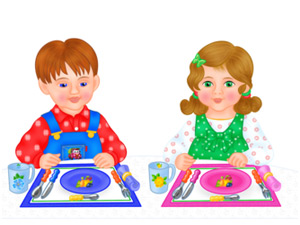 